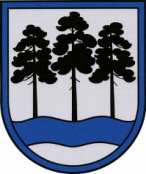 OGRES  NOVADA  PAŠVALDĪBAReģ.Nr.90000024455, Brīvības iela 33, Ogre, Ogres nov., LV-5001tālrunis 65071160, e-pasts: ogredome@ogresnovads.lv, www.ogresnovads.lv PAŠVALDĪBAS DOMESSĒDES  PROTOKOLA  IZRAKSTS94.Par dalību Zemkopības ministrijas izsludinātajā valsts atbalsta Zivju fonda pasākumā “Zivju resursu aizsardzības pasākumi, ko veic valsts iestādes vai pašvaldības, kuru kompetencē ir zivju resursu aizsardzība”  Ogres novada pašvaldības (turpmāk – Pašvaldība) Centrālā administrācija 2023.gada 30.janvārī saņēma biedrības “Vides Aizsardzības Asociācija” (turpmāk – Biedrība) vēstuli Nr.APP_328 (reģistrēts Pašvaldībā ar Nr.2-4.1/477), kurā lūgts Pašvaldībai sniegt atbalstu dalībai Zemkopības ministrijas izsludinātajā valsts atbalsta Zivju fonda pasākumā “Zivju resursu aizsardzības pasākumi, ko veic valsts iestādes vai pašvaldības, kuru kompetencē ir zivju resursu aizsardzība” (turpmāk – Atbalsta pasākums) ar projektu “Ogres novada publisko ūdeņu zivju resursu aizsarzības pilnveide 3” (turpmāk – Projekts). Projekta galvenais mērķis ir aizsargāt zivju resursus Ogres novada publiskajos ūdeņos, kontrolēt makšķerēšanas noteikumu ievērošanu, novērst maluzvejniecību un sekmēt zivju resursu ilgtspējīgu izmantošanu.Pašvaldības Centrālās administrācijas Attīstības un plānošanas nodaļa, konsultējoties ar Ogres novada pašvaldības policiju (turpmāk – Policija), ir noteikusi, ka Projekta ietvaros Policijai  ir nepieciešama viena eholote un divi tālskati, lai sadarbībā ar Biedrību novērstu nelegālu zivju resursu maluzvejniecību un uzraudzītu licencētu makšķerēšanu Ogres novada publiskajās ūdenstilpnēs. Lai uzlabotu Policijas funkcijas, tai skaitā zivju resursu uzraudzību Ogres novada publiskajās ūdenstilpnēs, Policijai ir nepieciešams papildus aprīkojums materiāltehniskās resursu kapacitātes uzlabošanai un cilvēkresursu efektīvākai organizēšanai. Biedrības darbības mērķis ir aizsargāt zivju resursus un makšķerēšanas noteikumu ievērošanu Ogres novada publiskajās ūdenstilpnēs – Rīgas HES, Ķeguma HES, Ogres upe, Lobes ezers. Biedrības darbības pamatā ietilpst zivju resursu uzraudzība, maluzvejniecības novēršana, kā arī zivju resursu ilgtspējīga izmantošana. Lai nodrošinātu Biedrību ar tehnisko aprīkojumu zivju resursu aizsardzības pasākumu veikšanai, nepieciešams iegādāties vienu zemūdens dronu, divas video kameras, divas meža kameras, vienu termokameru un vienu planšetdatoru sabiedriskajiem vides inspektoriem malu zvejniecības konstatēšanai un izņemšanai no ūdenstilpnēm. Papildinot materiālo un tehnisko bāzi zivju resursu aizsardzībai Ogres novada ūdenstilpnēs, tiks veicināta zivju resursu saglabāšana un aizsardzība. Projekta rezultātā uzlabosies Biedrības sabiedrisko vides inspektoru  un Policijas darbs Ogres novada publisko ūdenstilpņu apsekošanai, kontrolēšanai un malu zvejnieku aizturēšanas pasākumu veikšanai.Pamatojoties uz Ogres novada ilgtspējīgas attīstības stratēģiju 2022.–2034.gadam (turpmāk – Stratēģija), Projekts atbilst 1.ilgtermiņa horizontālo prioritātei IP1 Videi draudzīgas rīcības, kas paredz nodrošināt dabas un ainavisko vērtību saglabāšanu, atjaunošanu vai pilnveidošanu; saudzīgi un efektīvi izmantot gan neatjaunojamos, gan atjaunojamos dabas resursus. Stratēģijas 1.stratēģiskajam mērķim SM1 Ogres novadā ir izveidots līdzsvars starp dabas un vides kvalitāti un cilvēku vajadzībām Ogres novada attīstības programmā 2022.–2027.gadam (turpmāk – Attīstības programma) ir pakārtota 1.vidējā termiņa prioritāte VTP-1 Efektīva vides pārvaldība. Minētajai vidējā termiņa prioritātei ir izvirzīti 11 uzdevumi, tostarp:[1] U-1.10. Nodrošināt sistemātisku un plānveida sabiedrības izglītošanu par vides jautājumiem;[2] U-1.11. Nodrošināt vides kvalitātes saglabāšanu, vides risku mazināšanu, dabas resursu aizsardzību un racionālu apsaimniekošanu.Saskaņā ar Valsts Zivju fonda (turpmāk – Fonds) Atbalsta pasākuma nosacījumiem, viena Projekta kopējais finansējums ir 20000 EUR. Pašvaldības līdzfinansējums 10% apmērā no Projekta kopējām izmaksām piešķirams, pamatojoties uz Ministru kabineta 2010.gada 2.marta noteikumiem Nr.215 “Noteikumi par valsts atbalsta piešķiršanu zivsaimniecības attīstībai no Zivju fonda līdzekļiem” (turpmāk MK noteikumi Nr.215) 6.4.punktu.Atbilstoši Fonda nosacījumiem, Fonda padomes 2023.gada 12.janvāra lēmumam un MK noteikumiem Nr.215, Projekta ietvaros tehniskā aprīkojuma iegādei tika veikta optiskā inventāra (divu meža kameru,  vienas termokameras, divu tālskatu, divu video kameru), viena zemūdens drona bez planšetdatora un vienas eholotes tirgus izpēte, kā arī cenu aptauja par planšetdatora iegādi. Pašvaldība, piešķirot līdzfinansējumu, uzraudzīs Projekta īstenošanu, noslēdzot sadarbības līgumu (turpmāk – Līgums) ar Biedrību. Atbilstoši Līguma 2.2.2. punktam, Pašvaldība deleģē Policiju sadarbībā ar Biedrību piedalīties zivju resursu aizsardzības pasākumos (saskaņā ar 1.pielikumu).Pamatojoties uz Civillikuma 1102.panta 1.pielikumu un Zemes pārvaldības likuma 15.panta otro daļu, MK noteikumiem Nr.215 un Fonda padomes 2023.gada 12.janvāra lēmumu,balsojot: ar 20 balsīm "Par" (Andris Krauja, Artūrs Mangulis, Atvars Lakstīgala, Dace Kļaviņa, Dace Māliņa, Dace Veiliņa, Daiga Brante, Dainis Širovs, Dzirkstīte Žindiga, Egils Helmanis, Ilmārs Zemnieks, Indulis Trapiņš, Jānis Iklāvs, Jānis Kaijaks, Jānis Siliņš, Kaspars Bramanis, Pāvels Kotāns, Raivis Ūzuls, Rūdolfs Kudļa, Santa Ločmele), "Pret" – nav, "Atturas" – nav, Ogres novada pašvaldības dome NOLEMJ:Apstiprināt Ogres novada pašvaldības (turpmāk – Pašvaldība) dalību Zivju fonda līdzfinansētā pasākumā “Zivju resursu aizsardzības pasākumi, ko veic valsts iestādes vai pašvaldības, kuru kompetencē ir zivju resursu aizsardzība (izņemot attiecīgās institūcijas kārtējos izdevumus)” ar projektu “Ogres novada publisko ūdeņu zivju resursu aizsardzības pilnveide 3” (turpmāk – Projekts), nosakot kopējo Projekta finansējumu 11 260,02 ( vienpadsmit tūkstoši divi simti sešdesmit euro un 2 centi) ar PVN, no kura Zivju fonda apmērs ir 10 134,02 EUR ( desmit tūkstoši viens simts trīsdesmit četri euro un 2 centi) ar PVN  un Pašvaldības līdzfinansējums ir 1126,00 EUR (viens tūkstotis viens simts divdesmit seši euro un 00 centi) ar PVN.Projekta apstiprināšanas gadījumā, piešķirt līdzfinansējumu 1126,00 EUR apmērā (viens tūkstotis viens simts divdesmit seši euro un 00 centi) ar PVN Projektam “Ogres novada publisko ūdeņu zivju resursu aizsardzības pilnveide 3” 2023.gadā no Ogres novada pašvaldības budžeta līdzekļiem “Izdevumi Neparedzētiem gadījumiem”.Uzdot Pašvaldības Centrālās administrācijas Juridiskajai nodaļai noslēgt sadarbības līgumu (turpmāk – Līgums) ar biedrību “Vides Aizsardzības Asociācija” par Projekta īstenošanu vides aizsardzības un malu zvejniecības jomā saskaņā ar domes lēmuma pielikumā pievienoto Līguma projektu. (1.pielikums)Pilnvarot Pašvaldības izpilddirektoru P.Špakovski  Pašvaldības vārdā parakstīt Līgumu ar Biedrību.Kontroli par lēmuma izpildi uzdot Pašvaldības izpilddirektora vietniecei D.Bārbalei.(Sēdes vadītāja,domes priekšsēdētāja E.Helmaņa  paraksts)Ogrē, Brīvības ielā 33Nr.32023.gada 30.martā